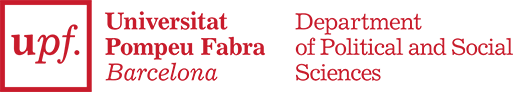 THESIS PROJECT REPORTStudent: Project Title: PhD thesis supervisor: Please, provide brief answers to the following questions and if you want to address specific issues use the “Other issues of interest” section: Is there a clear scientific goal of the PhD Project? Is there a clear hypothesis or hypotheses? Is the methodology/work plan proposed appropriate to fulfil the scientific goal? Does the PhD project look feasible? Is it too poor or too ambitious? Is the duration of the PhD project reasonable to achieve the scientific goals?Have you had a good communication with the student? OVERALL IMPRESSION OF THE PHD PROJECT: OTHER ISSUES OF INTEREST:Signature:Barcelona, …………………………………20……